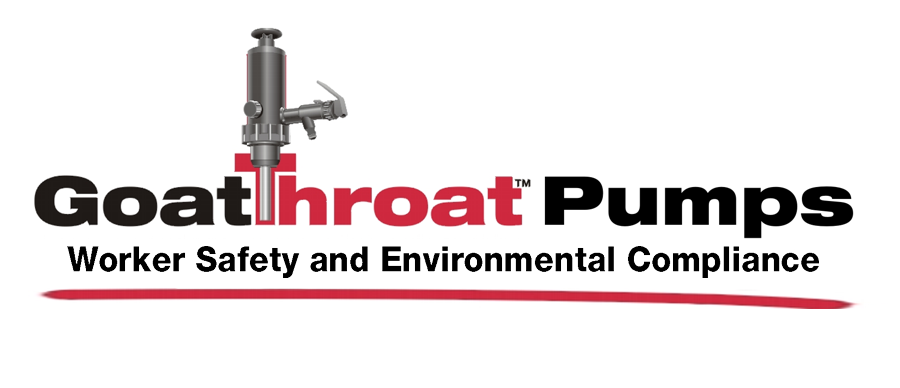 MASTERSPEC FORMATSAFE, CLEAN SUSTAINABLE CHEMICAL HANDLING AREASNOTE TO SPECIFIERReview “Notes to Specifier” when editing this guide specification.  This guide specification details comments and expectations placed upon the specifier.  Delete this section text box and “Notes to Specifier” comment boxes prior to using in Project Manual.GENERALSUMMARYNOTE TO SPECIFIERSpecifier shall familiarize itself as to the nature of the chemicals being transferred, including whether or not they may be flammable.  The pump must use compatible elastomers or seals to provide at least 3-5 years of service before any seal or O-ring must be replaced.Room shall be VOC free and the pump technology shall be of the Sealed System which provide minimal to no spills through the feature of a control tap on the pump. An Open System type of transfer pump may not be used as they allow evaporation and VOCs and have no flow controlling tap.  If a flammable chemical is being transferred, then the pump shall be of the Static Conductive plastic with both bonding and grounding wires.REFERENCESNational Fire Prevention Association (NFPA):1.	NFPA 30	18.4.4.1 	2.	NFPA 77	6.4.1.3 	Federal Occupation Safety and Health Administration (OSHA):67 FR 77165-7717029 CFR Part 190429 CFR1910.106SYSTEM DESCRIPTIONThe proposed system shall be of the Sealed type whereby the container is sealed to the atmosphere. An Open system which has a second open hole on the container may not be used.The proposed drum pump shall have seals that are chemically compatible with the fluid to be transferred.Equipment shall designed to permit complete fluid control by means of a tap.  There shall be an internal pressure relief valve to prevent over-pressurizing the container.The employment of an external air source shall be enabled by an apporpriate adapter between the shop air and the pump.The pump shall have a design life of at least 3 to 5 years before a seal may need to be replaced through normal wear.  Overall life expectancy shall be 15 years or more.All containers shall be depleted only in the vertical mode, never tipped for pouring.1.04	RECOMMENDED SUPPLIERS	A.   GoatThroat pumps.1.05	SUBMITTALSA.   Manufacturer's Product Data Sheet.B.   Shop Drawings:  Ventilation calculations.Factory drawing showing intercell and inter-ow and tier connections.1.06	QUALITY ASSURANCEA.  Contractor shall refer to the Project Specific Purchase Order for the document submittal requirements.1.07	DELIVERY, STORAGE, AND HANDLINGA.  Ship each pump complete with options and accessories as ordered.B.   Shipment shall be inspected within 10 working days of receipt; any deficiencies shall be promptly     reported for corrective action.C.   Protect from weather and moisture by covering with heavy plastic.NOTES TO SPECIFIERPumps may be stored at room temperature only for 12 months; seals may become degraded, effecting the pump's performance.D.   Pump should be stored at between 40 and 70 deg F to avoid seal deterioration or according to the manufacturer's O and I manual.1.09	MAINTENANCEA.   Refer to the manufacturer's O and I manual. 1.10	PROJECT SITE SPECIFIC DATAB.   Refer to the Project Specific Site and Utility Data specifications to ensure suitability of operation at the conditions of service identified.